Short-term planПриложение к уроку: Group work as a means of consolidating the studied topic.  Additional information on the studied topic,  about Kazakhstan sportsmen.Класс: 6 Тема урока: Sports heroesНачало урока: I.Организационный момент1) Создание колаборативной среды. Деление на группы по карточкам (4 группы по 4 человека)Раскладываются  на столы  карточки с названием каждого стола: «Football»«Weightlifting»«Athletics»«Cycling»Затем учитель раздает учащимся карточки, связанные с названиями каждого стола. /Раннее изученная лексика по теме спорт/.(Данный вид активности может занимать от 2 до 5 минут.)2) Предоставить памятку «Секреты успеха группы»Запомните: Работа в группах - это не конкурс, а совместное решение заданий, основанное на взаимопомощи и взаимовыручке.Необходимо::быть вежливыми,быть внимательными,быть организованными,быть дисциплинированными,быть тактичными и терпимыми к ошибкам одноклассников;Нельзя:ссориться,перебивать друг друга,громко разговаривать друг с другом,считать своё  мнение или решение единственно верным.(Данный вид активности может занимать примерно 2 минуты.)2) Распределение ролей в группе.4 человека: 1 – reader – читает текст вслух                     2 – secretary – заполняет таблицу                    3 – timekeeper – следит за временем                    4 – speaker – выступает/защищает проект(Данный вид активности может занимать примерно 1-2 минуты.)2) Определить критерии оценивания.Самооценивание Оценивание учителя Ясное и лаконичное  изложение материалаПравильное и полное  заполнение таблицыАктивность каждого ученика в совместной работеУмение заинтересовать слушателей других групп своим выступлениемСоблюдение правил работы в группах(Данный вид активности может занимать примерно 1-2 минуты.)Основная часть урока:II. Работа в группах.1) Выдать задания  и объяснить каким должен быть конечный результат.Вид групповой  работы  “Mind Map” – с помощью заполненной таблицы предоставляется возможность удерживать одновременно в сознании большое количество необходимой информации и быть способным воспроизвести ее даже спустя длительный срок.Каждой группе выдается текст о представителях разных спортивных категорий, известных и выдающихся спортсменов Казахстана. В середину стола каждой группы  ложится таблица, в которую вносятся необходимые данные после прочтения и обработки текста./ФИО спортсмена, данные о рождении, какой вид спорта представляет, в каком возрасте пришел в спорт, первая большая победа, выдающиеся заслуги/Определить и озвучить время на выполнение задания, для четкого его соблюдения.Предупредить, что,  несмотря на свои роли,  каждый должен  принимать участие в обсуждении.(Данный вид активности может занимать примерно 8-10 минуты.)2) Презентация работ. (Данный вид активности может занимать примерно 10 минут.)3) Самооценивание /оценивание учителя(Данный вид активности может занимать примерно 6 минуты.)4) Рефлексия.     «Светофор» (Данный вид активности может занимать примерно 3 минут.)Карточки для групп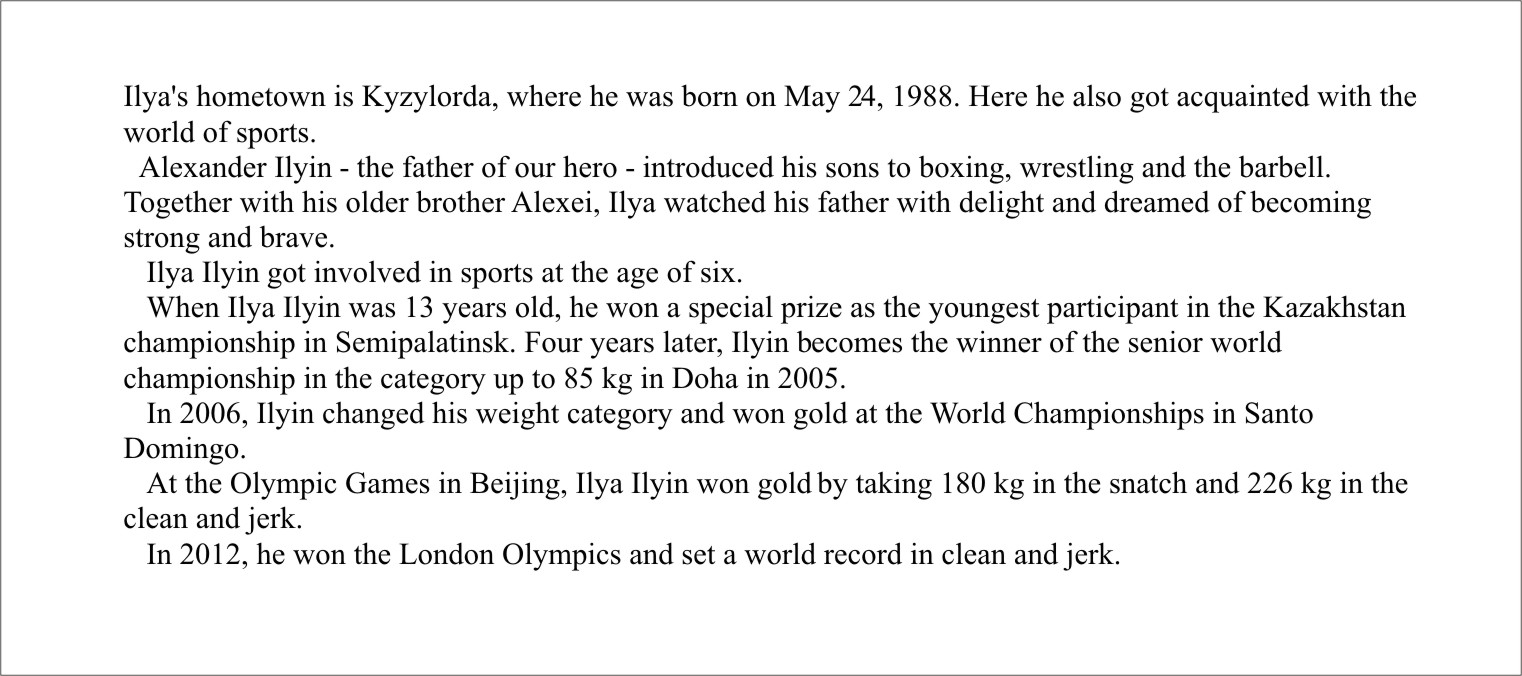 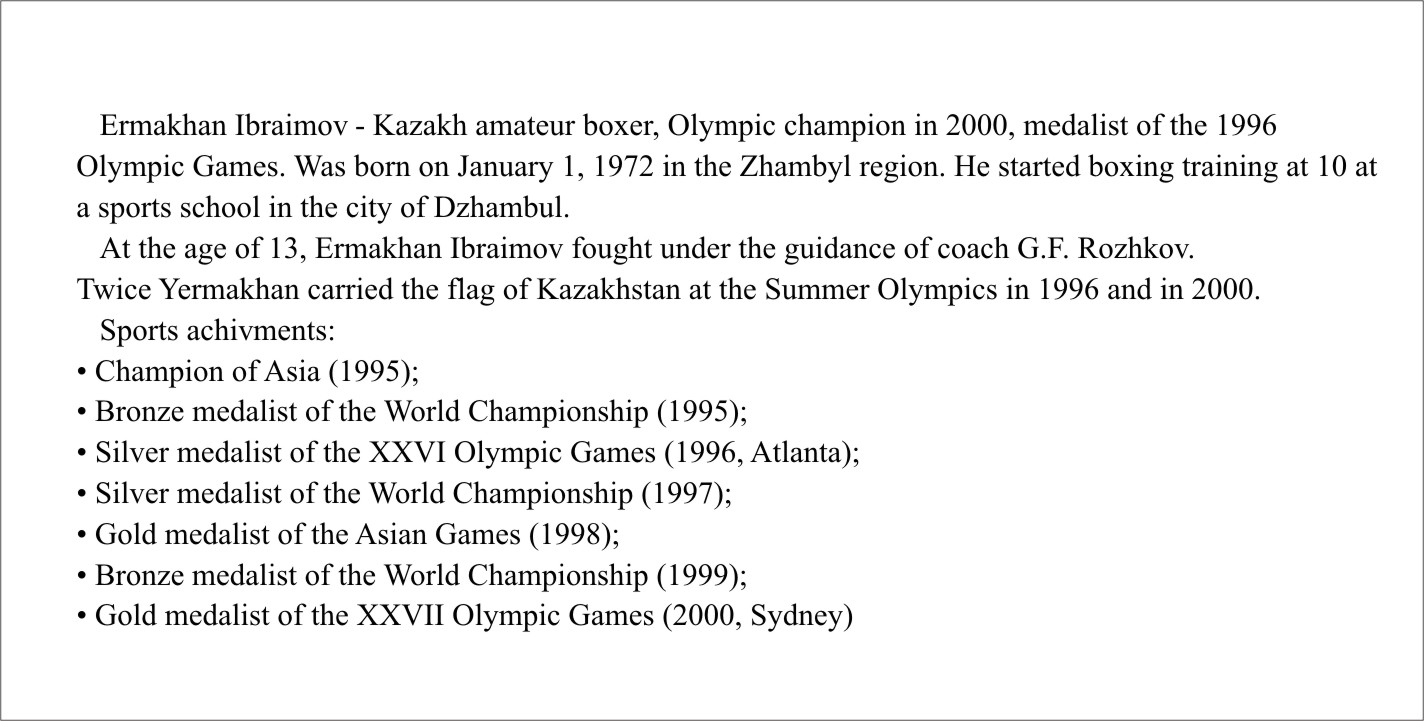 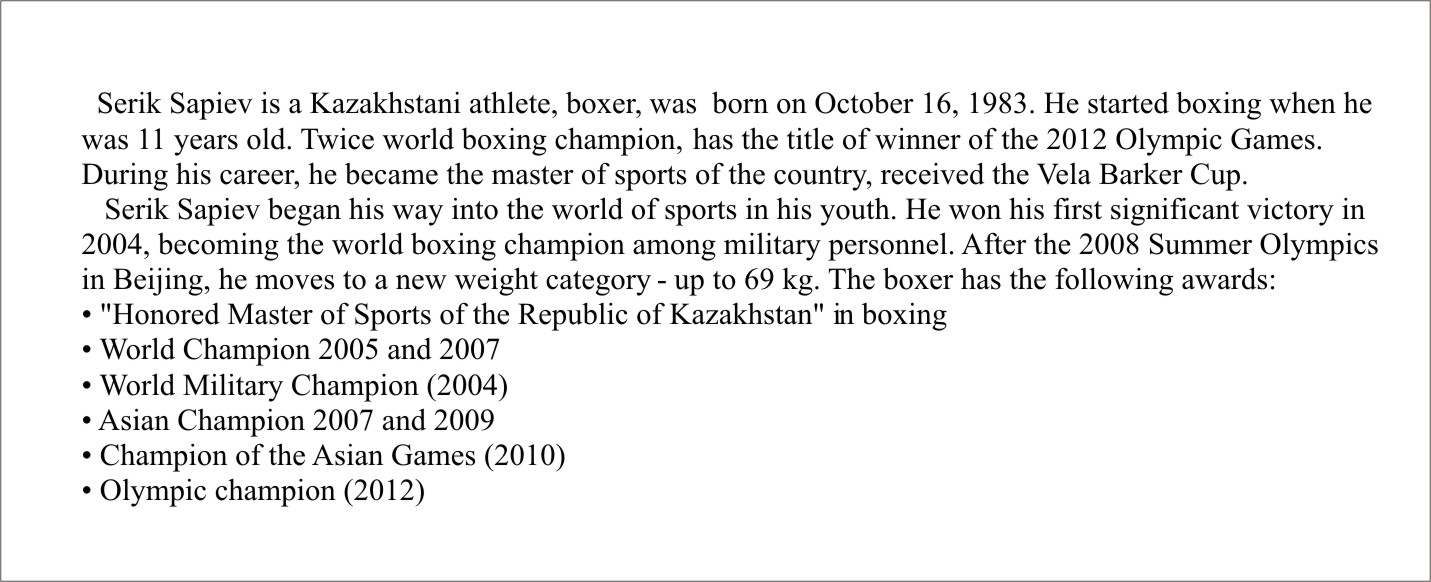 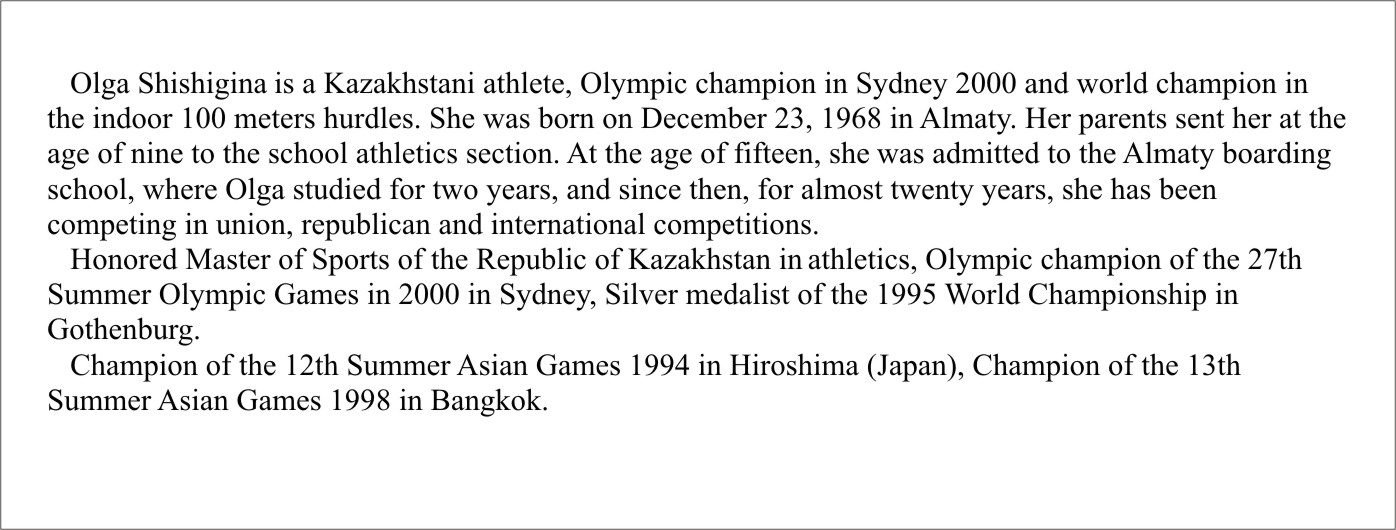 UnitUnitHelping and heroesHelping and heroesHelping and heroesHelping and heroesHelping and heroesHelping and heroesTeacher nameTeacher nameKim O.P.Kim O.P.Kim O.P.Kim O.P.Kim O.P.Kim O.P.DateDate19.10..202019.10..202019.10..202019.10..202019.10..202019.10..2020GradeGrade6 Б6 БNumber present:Number present:Number absent:Number absent:Lesson themeLesson themeSports heroesSports heroesSports heroesSports heroesSports heroesSports heroesLearning objectives in accordance with the curriculumLearning objectives in accordance with the curriculum6.1.8.1 develop intercultural awareness through reading and discussion6.2.4.1 understand with limited support the main points of extended talk on a range of general and curricular topics6.4.3.1 understand the detail of an argument on a limited range of familiar general and curricular topics, including some extended texts6.1.8.1 develop intercultural awareness through reading and discussion6.2.4.1 understand with limited support the main points of extended talk on a range of general and curricular topics6.4.3.1 understand the detail of an argument on a limited range of familiar general and curricular topics, including some extended texts6.1.8.1 develop intercultural awareness through reading and discussion6.2.4.1 understand with limited support the main points of extended talk on a range of general and curricular topics6.4.3.1 understand the detail of an argument on a limited range of familiar general and curricular topics, including some extended texts6.1.8.1 develop intercultural awareness through reading and discussion6.2.4.1 understand with limited support the main points of extended talk on a range of general and curricular topics6.4.3.1 understand the detail of an argument on a limited range of familiar general and curricular topics, including some extended texts6.1.8.1 develop intercultural awareness through reading and discussion6.2.4.1 understand with limited support the main points of extended talk on a range of general and curricular topics6.4.3.1 understand the detail of an argument on a limited range of familiar general and curricular topics, including some extended texts6.1.8.1 develop intercultural awareness through reading and discussion6.2.4.1 understand with limited support the main points of extended talk on a range of general and curricular topics6.4.3.1 understand the detail of an argument on a limited range of familiar general and curricular topics, including some extended textsLesson objectivesLesson objectivesMost learners will be able to:Express their opinion with insufficient reasoning and show respect to others while they speaking.Recognize most topic vocabulary items in the flow of speech.Understand some main points in a talk.Some learners will be able to:Talking about a sports heroLinking past and present timeAsking about and understanding length of timeRecognize some topic vocabulary items in the flow of speech.A few learners will be able to:Express their opinion with extensive reasoning.Understand the context and deduce meanings of words accurately.Most learners will be able to:Express their opinion with insufficient reasoning and show respect to others while they speaking.Recognize most topic vocabulary items in the flow of speech.Understand some main points in a talk.Some learners will be able to:Talking about a sports heroLinking past and present timeAsking about and understanding length of timeRecognize some topic vocabulary items in the flow of speech.A few learners will be able to:Express their opinion with extensive reasoning.Understand the context and deduce meanings of words accurately.Most learners will be able to:Express their opinion with insufficient reasoning and show respect to others while they speaking.Recognize most topic vocabulary items in the flow of speech.Understand some main points in a talk.Some learners will be able to:Talking about a sports heroLinking past and present timeAsking about and understanding length of timeRecognize some topic vocabulary items in the flow of speech.A few learners will be able to:Express their opinion with extensive reasoning.Understand the context and deduce meanings of words accurately.Most learners will be able to:Express their opinion with insufficient reasoning and show respect to others while they speaking.Recognize most topic vocabulary items in the flow of speech.Understand some main points in a talk.Some learners will be able to:Talking about a sports heroLinking past and present timeAsking about and understanding length of timeRecognize some topic vocabulary items in the flow of speech.A few learners will be able to:Express their opinion with extensive reasoning.Understand the context and deduce meanings of words accurately.Most learners will be able to:Express their opinion with insufficient reasoning and show respect to others while they speaking.Recognize most topic vocabulary items in the flow of speech.Understand some main points in a talk.Some learners will be able to:Talking about a sports heroLinking past and present timeAsking about and understanding length of timeRecognize some topic vocabulary items in the flow of speech.A few learners will be able to:Express their opinion with extensive reasoning.Understand the context and deduce meanings of words accurately.Most learners will be able to:Express their opinion with insufficient reasoning and show respect to others while they speaking.Recognize most topic vocabulary items in the flow of speech.Understand some main points in a talk.Some learners will be able to:Talking about a sports heroLinking past and present timeAsking about and understanding length of timeRecognize some topic vocabulary items in the flow of speech.A few learners will be able to:Express their opinion with extensive reasoning.Understand the context and deduce meanings of words accurately.Lesson planLesson planLesson planLesson planLesson planLesson planLesson planLesson planLesson stage/timeTeacher actionTeacher actionStudents’ actionStudents’ actionAssessmentAssessmentResourcesBeginning the lesson/5 min/Greet the Ss. Mark those who is  present and those who is absent.Greet the Ss. Mark those who is  present and those who is absent.Greet the teacher.Greet the teacher.Main Activities/30 min/Using  ppt  presentation show the list of a new vocabulary. Ask Ss to read through the words on  the left and then read through the definitions on the right and check their understanding.• Allow Ss some time to do the matching activity.• Check the answers with the class and explain any unknown words.KEYA match is an organised game or sports event.A league is a group of teams that play matches  against each other to win points.A trophy is a prize, like a cup, for the winner of a competition.A champion is the best player or team in a competition.The national team is the team of a country.ReadingDraw Ss’ attention to the title of the text and the accompanying pictures, and ask them if they have heard of the athlete the text is about.  Ask Ss what they know about Johan Cruy_f.Ask Ss some comprehension questions:Where was Johan Cruy_f from? He wasfrom the Netherlands.For how many football clubs did JohanCruy_f play? sixIn which year did Johan Cruy_f start hisfoundation? in 1997Give Ss practice in identifying specific information in a text, answering the questions after the text.• Have Ss do the activity.• Check the answers with the class.Post-readingGive Ss the opportunity to elaborate on the topic of the  reading text• Ask Ss:Do you like football? Why / Why not?Who is your favourite football player?Why do you admire him/her?Ask Ss to answer these questions in the written form.Using  ppt  presentation show the list of a new vocabulary. Ask Ss to read through the words on  the left and then read through the definitions on the right and check their understanding.• Allow Ss some time to do the matching activity.• Check the answers with the class and explain any unknown words.KEYA match is an organised game or sports event.A league is a group of teams that play matches  against each other to win points.A trophy is a prize, like a cup, for the winner of a competition.A champion is the best player or team in a competition.The national team is the team of a country.ReadingDraw Ss’ attention to the title of the text and the accompanying pictures, and ask them if they have heard of the athlete the text is about.  Ask Ss what they know about Johan Cruy_f.Ask Ss some comprehension questions:Where was Johan Cruy_f from? He wasfrom the Netherlands.For how many football clubs did JohanCruy_f play? sixIn which year did Johan Cruy_f start hisfoundation? in 1997Give Ss practice in identifying specific information in a text, answering the questions after the text.• Have Ss do the activity.• Check the answers with the class.Post-readingGive Ss the opportunity to elaborate on the topic of the  reading text• Ask Ss:Do you like football? Why / Why not?Who is your favourite football player?Why do you admire him/her?Ask Ss to answer these questions in the written form.Ss do ex.1 revising vocabulary while matching words with their definitions.Read the text, then answer the questions searching right points in the text.Ss  are given the questions for answering in the written form.Ss do ex.1 revising vocabulary while matching words with their definitions.Read the text, then answer the questions searching right points in the text.Ss  are given the questions for answering in the written form.S/B  p. 50PPT presenta-tion.S/B  p. 50-51Ending the lesson/5 min/At the end of the lesson, learners reflect on their learning:What has been learnedWhat remained unclearWhat is necessary to work onWhere possible the learners could evaluate their own work as well as the work of their classmates using certain criteriaAt the end of the lesson, learners reflect on their learning:What has been learnedWhat remained unclearWhat is necessary to work onWhere possible the learners could evaluate their own work as well as the work of their classmates using certain criteriaSs reflect on their learningSs reflect on their learning